Žiadosť o nelimitovaný transfer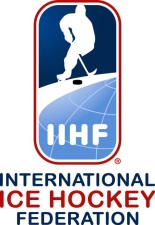 Tento dodatok vysvetľuje hráčske práva a povinnosti v prípade transferu hráča z jednej krajiny do národnej asociácie inej krajiny. Je potrebné prečítať ho pozorne a podpísať pred tým, než sa zaháji proces medzinárodného transferu. Formulár sa musí nahrať do Systému spolu so žiadosťou o transfer. Nelimitovaný transfer sa bude schvaľovať iba spolu s týmto dodatkom.Možnosti výberu pre hráča:Hráč si môže vybrať, či chce uskutočniť limitovaný alebo nelimitovaný transfer a toto musí byť vyznačené na žiadosti o transfer v Systéme. Limitovaný transfer znamená, že hráč bude dočasne pôsobiť v určitom klube v jurisdikcii (správe) „novej“ členskej národnej asociácie (* MNA), no automaticky sa vracia do jurisdikcie „pôvodnej“ MNA po vypršaní limitovaného transferu. V priebehu limitovaného transferu môže hráč stále požiadať o podporu svoju „pôvodnú“ MNA. Limitovaný transfer nemôže byť kratší ako dĺžka hráčskej zmluvy s „novým“ klubom.Nelimitovaný transfer znamená, že hráč natrvalo spadá do jurisdikcie „novej“ MNA a stráca spojenie a podporu „pôvodnej“ MNA. Pokiaľ si hráč praje pôsobiť v akejkoľvek inej MNA, vrátane návratu do „pôvodnej“ MNA, musí požiadať o transfer a bude zodpovedný za všetky poplatky s tým spojené.Existujú finančné náklady v závislosti na voľbe hráča realizovať limitovaný alebo nelimitovaný transfer.Pred spracovaním transferu požaduje IIHF od oboch zainteresovaných klubov, resp. oboch MNA zrealizovať akýsi elementárny prieskum na ochranu hráča i oboch klubov. Každá MNA si môže za svoje služby účtovať poplatok až do výšky 500CHF. IIHF si za účtuje administratívny poplatok spracovanie transferu v Systéme. Hráč je zodpovedný za úhradu týchto servisných poplatkov.Hráč, ktorý si zvolí limitovaný Transfer sa po uplynutí doby limitovaného transferu bezodplatne (automaticky) vracia späť do „pôvodnej“ MNA.Hráč, ktorý si zvolí nelimitovaný transfer a následne si praje uskutočniť transfer do „pôvodnej“ alebo akejkoľvek inej MNA, musí realizovať medzinárodný transfer popísaný v čl. 2.1. a bude zodpovedný za príslušné servisní poplatky.Na zváženie - pred voľbou typu transferu:Je bežná prax, že klub, za ktorý sa hráč chystá hrať alebo klub, ktorý s hráčom vyjednáva o zmluve, tieto servisné poplatky zaplatí. Hráč by sa mal o tejto skutočnosti uistiť ešte pred podpisom zmluvy, inak je za servisné poplatky zodpovedný sám.Pre hráča môže byť ľahšie ak si zachová spojenie s „pôvodnou“ MNA. Ak je to tak a realizuje sa limitovaný transfer do „novej“ MNA, a dokonca i keď má vedomosť o obnovení (predĺžení) zmluvy s rovnakým klubom, alebo že naďalej zostáva v rovnakej krajine, môže si zvoliť viac po sebe nasledujúcich limitovaných transferov.Odporúča sa, aby hráč kontaktoval „pôvodnú“ MNA a poradil sa o možných dôsledkoch nelimitovaného transferu.Potvrdzujem, že som si prečítal a porozumel možnostiam, ktoré sa mi ponúkajú, a mal som možnosť sa nezávisle poradiť, a týmto potvrdzujem svoje prianie uskutočniť nelimitovaný (trvalý) transfer z členskej národnej asociácie z pôvodnej MNA _______________________________ do novej MNA _________________________________Celé meno (paličkovým písmom) _______________________________________________________________Podpis ______________________________ Dátum a miesto _________________________________________Svedok (meno, dátum a podpis) ________________________________________________________________* MNA = Member National Association (členská národná asociácia / členský národný zväz)